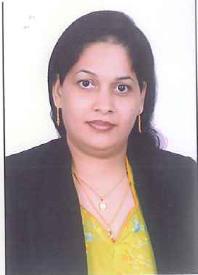 CURRICULUM VITAEFARHA Contact Details:Career Objective:-To obtain a challenging position in an esteemed Company with good prospect for career enhancement where my skills can be used and further developed.Work Experience:Company: Getinge Group(Arjo Huntleigh products –extended care)Medical Devices (Medical Beds/couches/stretches/OBT)Title: Sales Department- Logistics (Sales Co-coordinator)Period: Nov 2012 till presentJob Responsibilities:To Receive the Orders from the customers and review the sales margin and customer payment termsTo issue the Sales OrderTo follow-up with customers on payment and ensure that payment is received before their order being processed, if there is any “Down-payment”To review the L/C draft sent by the customer and see that all the clauses are acceptable to us , and advice the customers for amendment, if there are any changes required.To place the order with the FactoriesTo follow-up with Factories on order sTo prepare GRV (Goods Receipt Voucher)To raise the Invoice & Packing listTo Ship the goods either via Air or sea depending the customers Inco termsTo ensure that there is enough freight cost reserved in the costing sheet before shipping the goodsTo arrange for export / import clearanceTo arrange for the attested documents by chamber of commerceTo get the docs legalized by their respective country consulates, if customer requests for itTo send the all necessary shipping docs via courier to the customers for the clearanceTo obtain the proof of collection of the shipments by the customers, if the shipments are Ex-worksTo prepare the original shipping docs in line with L/C clauses and present the same to the bank within the stipulated time if the order is L/CTo arrange for inspection by third party to examine our quality of our products, if requested by the customersTo prepare Reference list for our products supplied in ME countriesPage 2 of 5Company	: SYMED LLC (Medical Ultrasound systems –GE Systems)Title	: Customer Service & Logistics CoordinatorPeriod	: June, 2006 – November, 2012Job Responsibilities:To process Orders received from the Customers by issuing Order acknowledgementTo review the customer requirements with sales guys concerned after the receipt of order from the customerTo place the order with the Supplier/manufacturing companiesTo follow-up with suppliers over the status of the order and ensure that the goods arrive as scheduled and our commitment to the customer over delivery is honored.To process L/CTo arrange for the goods to be brought from the site of Supplier/manufacturers by advising the forwarder providing them with all details, if the mode of shipment is ex-work or FOB.To liaise with freight forwarder for all incoming shipmentsTo arrange for the clearance of shipments by preparing necessary documentations (i.e. shipping guarantee, authorization letter)To communicate shipment details and events to the Customers as well as logging information into Logistics management systemTo receive shipments, check them with orders/supplier invoicesTo prepare Goods Receipt VouchersTo arrange for the delivery of the goods to the customers with relevant papers such as Invoice & Delivery OrderTo prepare all outstanding payment from the customersTo follow-up with customers on payment and coordinate with our employee for the collection of the same.To be Responsible for all other activities required to cater to customer needs, from processing orders, shipment tracing, entering billing details, and other customer service functions as required.Page 3 of 5To process shipping invoices, packing lists and coordinates deliveries, if any goods are shipped back to the suppliers.To arrange for renewal of insuranceTo ensure availability of sufficient stocks.To alert the sales team for the placement of stock order for the items such as disposable & consumables in advance, when there is availability of stock is left over for 2 monthsTo prepare sales reportTo apply for Bank Guarantees against Government Tender & OrdersTo arrange for suppliers’ paymentTo assist Accounts Department in preparing vouchers, payments and entering all the informationCompany	: IBRAHIM LOOTAHGROUP OF COMPANIES (Dubai)Title	: Tender Coordinator (Construction & General Trading Dept )Period	: March 1997 – May 2006Job Responsibilities:To work on tender & projects.To source the companies for those items that we don’t represent to be able to quote as a complete package, if there is any turn-key project.To send the enquiries to the suppliers and follow-up with them to get their quote ahead of the deadline set by the customers.To prepare the pricing sheets by applying all the costs and margin to derive the selling price in consultation with sales team.To prepare the quotations based on the technical details given by the sales guys.To arrange for the datasheet & cataloguesTo submit the quotation along with catalogues and necessary suppliers’ certificates and reference list.To Prepare the status of quotation & tenders reports and forward to the sales guys for their follow-upPage 4 of 5To process the orders, upon being received from the customersTo maintain the Reference list file for the products that we deal with for our future reference.Preparation of Monthly Sales Reports.Letter CorrespondencesMaintaining Filing System & DatabaseQualification:Bachelor of CommerceSpécialise in CommerceComputer Proficiency:-SAP (GSHAPE) Basics from order till invoicingAcppac –Software from South AfricaOracle & Outlook Basics from order till invoicingMicrosoft Word, Excel, Access, Power Point,Operating system: Windows 7, Windows 98, 2000, XPPersonal Details:Nationality	: IndianMarital Status	: MarriedPage 5 of 5E-mail: farha.379411@2freemail.com: farha.379411@2freemail.com